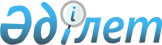 Об утверждении форм документов на субсидирование поддержки племенного животноводства
					
			Утративший силу
			
			
		
					Решение акима Жамбылской области от 4 мая 2011 года № 7. Зарегистрировано Департаментом юстиции Жамбылской области 3 июня 2011 года за номером 1787. Утратило силу решением акима Жамбылской области от 31 декабря 2015 года № 4
      Сноска. Утратило силу решением акима Жамбылской области от 31.12.2015 № 4. 

      Примечание РЦПИ:

      В тексте сохранена авторская орфография и пунктуация.
      В соответствии с пунктом-8 Правил использования целевых текущих трансфертов из республиканского бюджета 2011 года областными бюджетами на поддержку племенного животноводства, утвержденных постановлением Правительства Республики Казахстан от 10 марта 2011 года № 242, РЕШИЛ:
      1. Утвердить нижеследующие формы документов на субсидирование поддержки племенного животноводства:
      1) типовая форма договора купли-продажи племенной продукции (материала) (за исключением договора лизинга) согласно приложению 1;
      2) форма заявок на получение субсидий за приобретенную племенную продукцию (материал) согласно приложению 2;
      3) форма акта осеменения коров и телок согласно приложению 3;
      4) форма сводного акта о приобретении племенной продукции и использования племенного материала и сумме причитающейся субсидий по области согласно приложению 4;
      5) форма отчета (информация) по освоению бюджетных средств по области согласно приложению 5;
      6) форма отчета (информация) по объемам приобретения племенной продукции (материала) за квартал по области согласно приложению 6.
      2. Настоящее решение вступает в силу со дня государственной регистрации в органах Юстиции и вводится в действие по истечении десяти календарных дней после первого официального опубликования.
      3. Контроль за исполнением данного решения возложить на заместителя акима области Жолдасбаева Муратбая Сматаевича.
      "СОГЛАСОВАНО"
      Министр сельского хозяйства
      Республики Казахстан
      А.Мамытбеков
      2011 год  Типовая форма договора купли-продажи племенной продукции (материала) (за исключением договора лизинга)
      г._________________ "___"_________ 2011 г.
      (населенный пункт)
       Субъект племенного животноводства___________________________,в 
       (полное наименование)
      лице ___________________________, действующего на основании Устава и
       (должность, Ф.И.О. полностью)
      Аттестата (свидетельства) выданного Уполномоченным органом в области племенного животноводства (местным исполнительным органом) от "__" ____ 20___ года № ___, именуемый в дальнейшем Продавец, cf1 с одной стороны, Покупатель_________________________________________________ (указать нужное – полное наименование ____________________________________________________________________ сельхозтоваропроизводителя)
      в лице руководителя _________________, действующего на основании
       (Ф.И.О. полностью)
      Устава с другой стороны, заключили настоящий Договор о купле-продаже племенной продукции (материала). 1. Предмет договора
       1.1. Продавец производит и поставляет, Покупатель оплачивает и приобретает _________________________________________________________
       (заполнить в соответствии с примечанием *) 2. Количество племенной продукции (материала)
      2.1. Количество реализуемой Продавцом и приобретаемой Покупателем племенной продукции (материала), предусмотренной по настоящему Договору, составляет (указать нужное):
       1) _____ голов, общей живой массой ____ кг;
       2) _____ доз семени быков-производителей;
       2) _____ штук племенного яйца;
       3) _____ голов суточных цыплят. 3. Общая стоимость договора
       3.1. Общая стоимость настоящего договора составляет без учета причитающейся субсидии ______________________________________ тенге.
       (цифрами и прописью)
       3.2. Цена за единицу племенной продукции (материала), без учета субсидии (указать нужное):
       1) за 1 голову _____ тенге;
       2) за 1 кг живой массы _____ тенге;
       3) за 1 дозу семени быков-производителей ______ тенге;
       4) за 1 штуку племенного яйца ______ тенге;
       5) за 1 голову суточного цыпленка ______ тенге.
       3.3. Размер причитающейся Покупателю субсидии составляет __________________________ тенге, в том числе (указать нужное):
       (цифрами и прописью)
       1) за 1 голову _____ тенге;
       2) за 1 кг живой массы _____ тенге;
       3) за 1 дозу семени быков-производителей ______ тенге;
       4) за 1 штуку племенного яйца ______ тенге;
       5) за 1 голову суточного цыпленка ______ тенге. 4. Условия расчета
       4.1. Форма оплаты:____________________________________________ (наличный или безналичный расчет, №, дата и __________________________________________________________________

      наименование платежного документа) 5. Обязанности сторон
      5.1.Продавец обязуется:
      поставить Покупателю качественную племенную продукцию (материал) в объеме, указанном в пункте 2.1. настоящего договора;
      выдать Покупателю племенное и ветеринарное свидетельства на весь объем реализованной племенной продукции (материала);
      5.2.Покупатель обязуется:
      в течение недели со дня оплаты за приобретенную племенную продукцию (за исключением карантинных мероприятий на территории продавца) обеспечить их вывоз на свою территорию;
      по прибытию на место уведомить инспектора по племенному животноводству района об объемах приобретенной племенной продукции; 
      использовать племенную продукцию (материал) только для племенных целей;
      а) племенной молодняк для воспроизводства стада:
      - племенных ярок, свинок, телок, кобыл и верблюдиц до получения двух окотов (опоросов, отелов, выжеребки);
      - племенных бычков, жеребцов и верблюдов не менее двух случных сезонов (случной сезон май-октябрь месяцы);
      б) семя племенных быков-производителей - на искусственное осеменение коров (телок);
      в) племенное яйцо - на инкубацию;
      г) суточных цыплят для формирования родительского стада (в мясном птицеводстве) и промышленного стада (в яичном птицеводстве).
      В случае выбытия племенных животных раньше установленных сроков владелец совместно с ветеринарным врачом округа и государственного ветеринарного инспектора составляется акт о выбытии с указанием причин. 6. Особые условия
      6.1. Настоящий договор составляется в 3-х экземплярах и вступает в силу со дня подписания Продавцом и Покупателем. 7. Юридические адреса и реквизиты сторон
      "Продавец" "Покупатель"
       ___________________________ ___________________
       (почтовый адрес) (почтовый адрес)
       ___________________________ ____________________ (банковские реквизиты) (банковские реквизиты)
       ___________________________ _____________________
       (Ф.И.О. подпись руководителя) (Ф.И.О, подпись) 
       МП МП Примечание:
      * при приобретении племенного молодняка в обязательном порядке указать вид, породу, половозрастную группу и их возраст;
      при приобретении семени быков-производителей в обязательном порядке указать породу, кличку и линейную принадлежность быка (семя быков-производителей должно соответствовать плану закрепления и ротации быков-производителей);
      при приобретении племенного яйца и (или) суточных цыплят в обязательном порядке указать кросс и направление продуктивности племенной птицы.
      Государственные инспекторы по племенному животноводству территориальных подразделений в пределах своей компетенции осуществляют свою деятельность в соответствии с пунктом 2 статьи 11 Закона Республики Казахстан от 9 июля 1998 года "О племенном животноводстве".
      Возраст приобретаемых племенных животных должен быть не старше:
      КРС.
      Телки (нетели) до 24 месяцев;
      Бычки до 24 месяцев.
      Овцы.
      Ярки до 6 - 18 месяцев;
      Баранчики до 6-18 месяцев.
      Лошади.
      Кобылки до 3 лет;
      Жеребчики до 5 лет.
      Верблюды.
      Самки до 3 лет;
      Самцы до 5 лет.
      Свиньи.
      Свинки до 12 месяцев;
      Хрячки до 14 месяцев. Форма заявок на получение субсидий за приобретенную племенную продукцию (материал)
      1. Товаропроизводитель________________________________________. (наименование товаропроизводителя - покупатель)
       2. Имеется в наличии _________________________________ голов,
      (указать вид животных, породу, направление продуктивности), в том числе маточного поголовья (старше 2-х лет) ____ голов на 1 января 2011 года (заполнить в случае наличия животных).
      3. Планируется приобрести в 2011 году ____ голов, общей живой массой ____ кг, в том числе маток ___ голов, общей живой массой ___ кг (указать вид животных, породу и направление продуктивности).
      4. Имеется договор намерение на приобретение ___ голов, общей живой массой ___ кг, в том числе маток ___ голов, общей живой массой ___ кг (указать в случае наличия).
      6. Продавец _____________________________ племенных животных. (наименование племенного хозяйства - продавца)
      7. Наличие регистрации в единой информационной базе селекционной и племенной работы ___ да/ ____ нет.
      8. Наличие земельных угодий, всего _______ га., в том числе пашни _____ га., пастбищных угодий ________________ га.
      9. Наличие кормов по состоянию на 1 января 2011 год:
       1) сочных кормов ____________________ тонн;
       2) грубых кормов ____________________ тонн;
       3) комбикормов ____________________ тонн;
       4) зернофуража ______________________ тонн.
       10. Будет заготовлено в 2010 году:
       1) сочных кормов ____________________ тонн;
       2) грубых кормов ____________________ тонн;
       3) комбикормов ____________________ тонн;
       4) зернофуража ______________________ тонн.
       11. Будет приобретено в 2010 году:
       1) сочных кормов ____________________ тонн;
       2) грубых кормов ____________________ тонн;
       3) комбикормов ____________________ тонн;
       4) зернофуража ______________________ тонн.
       12. Адрес (полный) Товаропроизводителя: ______________________.
      13. К заявке прилагаются следующие документы:
      1) справка о ветеринарном благополучии;2) копию свидетельства о регистрации (перерегистрации) юридического лица или физического лица (крестьянское (фермерское) хозяйства;
      3) копию документа, выданного налоговым органом, подтверждающего факт постановки клиента на налоговый учет;
      4) справку банка о наличии банковского счета с указанием его номера.
      5) обязательства об использовании:
      приобретенного племенного молодняка для воспроизводственных целей не менее 2-х лет;
      приобретенных племенных телок для чистопородного разведения или скрещивания родственных групп;
      импортных племенных телок (нетелей) в воспроизводственных целях путем чистопородного разведения или скрещивания родственных групп;
      импортных племенных быков-производителей, оцененных по качеству потомства – в воспроизводительных целях;
      6) обязательство по введению ветеринарного и зоотехнического учета с последующим подключением в информационно-аналитическую систему по установленной форме (для КРС).
      Руководитель предприятия _____(Ф.И.О., подпись, печать) "_"_2011 год
      "Подтверждаю" *
      Начальник отдела предпринимательства и сельского хозяйства акимата ___________ района Жамбылской области
      "__" _________ 2011 г. ____________________ (Ф.И.О., подпись, печать)
       Примечание:
       * Руководитель Отдела сельского хозяйства района вправе в порядке, установленном законодательством, создавать комиссию для проверки достоверности данных указанных в заявке, а также проверку наличия приобретенного племенного поголовья после представления товаропроизводителем соответствующих подтверждающих документов.  Заявка на получение субсидий за приобретенное семя быков-производителей
       1. Товаропроизводитель __________________________________.
       (наименование товаропроизводителя - покупатель)
       2. Имеется в наличии КРС ____________________________ голов, (указать породу и направление продуктивности)
      в том числе коров и телок _____ голов, из них планируется искусственно осеменить в течение 2011 года _______ голов.
       3. Планируется приобрести в 2011 году ______ доз семени быков-производителей оцененных по качеству потомства.
       4. Имеется договор намерение на приобретение ______ доз семени быков-производителей оцененных по качеству потомства (указать в случае наличия).
       6. Продавец ______________________________________________.
       (наименование племенного и (или) дистрибьютерного центра)
       7. К заявке прилагаются следующие документы:
       1) справка о ветеринарном благополучии;
       2) копию свидетельства о регистрации (перерегистрации) юридического лица;
       3) копию документа, выданного налоговым органом, подтверждающего факт постановки клиента на налоговый учет;
       4) справку банка о наличии банковского счета с указанием его номера;
       5) копию договора намерения на поставку семени быков-производителей оцененных по качеству потомства (в случае наличия).
      Руководитель хозяйства _____ (Ф.И.О., подпись, печать) "_" 2011 год 
      "Подтверждаю" **
      Начальник отдела предпринимательства и сельского хозяйства акимата ___________ района Жамбылской области 
      "__" ____ 2011 г. _______________ (Ф.И.О., подпись, печать)
      Примечание:
      Руководитель Отдела сельского хозяйства района вправе в порядке, установленном законодательством, создавать комиссию для проверки достоверности данных указанных в заявке (наличия маточного поголовья подлежащего искусственному осеменению), а также использования семени быков-производителей после представления товаропроизводителем соответствующих подтверждающих документов. ЗАЯВКА на получение субсидий за приобретенное племенное яйцо
и (или) суточных цыплят
       1. Товаропроизводитель _________________________________.
       (наименование птицефабрики - покупатель)
       2. Наличие поголовья кур несушек (уток) _______ голов на 1 января 2011 года ________________________________ (указать кросс и направление продуктивности).
       3. Планируется приобрести в 2011 году _______ голов суточных цыплят, _____ штук племенного яйца ____________ (указать кросс и направление продуктивности).
       4. Имеется договор намерение на поставку суточных цыплят и (или) племенного яйца (указать в случае наличия).
       5. Продавец _________________________________ суточных цыплят
       (наименование птицефабрики)
      и (или) племенного яйца (указать нужное).
       6. Имеется технологическое оборудование, в том числе клеточное (напольное) оборудование для содержания птицы (подчеркнуть нужное).
       7. Адрес Товаропроизводителя (полный): ______________________.
       8. К заявке прилагаются следующие документы:
       1) справка о ветеринарном благополучии;
       2) копию свидетельства о регистрации (перерегистрации) юридического лица;
       3) копию документа, выданного налоговым органом, подтверждающего факт постановки клиента на налоговый учет;
       4) справку банка о наличии банковского счета с указанием его номера;
       5) копию договора намерения на поставку суточных цыплят и (или) племенного яйца (в случае наличия).
      Руководитель птицефабрики_____ (Ф.И.О., подпись, печать) "_" 2011 г 
      Начальник отдела предпринимательства и сельского хозяйства акимата ___________ района Жамбылской области 
      _______________ (Ф.И.О., подпись, печать)
      "__" ____ 2011 г.
      Примечание:
      Руководитель Отдела сельского хозяйства района вправе в порядке, установленном законодательством, создавать комиссию для проверки наличия приобретенного поголовья суточных цыплят или количество племенного яйца после представления птицефабрикой соответствующих подтверждающих документов.  Форма акта
осеменения коров и телок
      от "____" ___________ 2011 года № ___
      Мы, нижеподписавшиеся, специалист отдела сельского хозяйства и земельных отношений Акима _______________________ района, Покупатель
       (Ф.И.О., наименование района)
      племенного материала ______________________________________________, 
       (наименование товаропроизводителя, Ф.И.О. руководителя) 
      техник осеменатор ________________________________________, составили (Ф.И.О. техника-осеменатора)
      настоящий акт о том, что Покупателем было приобретено семени быков-производителей ______ доз, из них использовано ____ доз на искусственное осеменение ______ голов коров (телок), расход семени на искусственное осеменение 1 головы составил ____ доз.
      Специалист отдела предпринимательства и сельского хозяйства акимата __________________ района ____________________________
       (Ф.И.О., подпись)
      Руководитель сельхозформирования
      ___________________________ ____________________________
       (наименование) (Ф.И.О., подпись, печать)
      Техник-осеменатор
      ____________________ ____________________________
       (наименование) (Ф.И.О., подпись)
      "Утверждаю"
      Руководитель управления сельского хозяйства
      (Ф.И.О. подпись, печать)
      " " 2011 года 
      М.П Форма сводного акта приобретении племенной продукции и использования племенного материала и сумме причитающейся субсидий по области
      ___________________________________________________________________________ за ___________ 2011 года
      (месяц)
      * составляется отдельно на каждый вид приобретенной племенной продукции.
      ** необходимо указать половозрастную группу племенного молодняка.
      Начальник отдела животноводства 
      (ответственный исполнитель) ______области _________(Ф.И.О., подпись) 
      "Утверждаю" 
      Аким _______ района
      _______(Ф.И.О., подпись)
      " " 2011 год 
      М.П. СВОДНЫЙ АКТ
о приобретении племенной продукции и использования племенного материала и сумме причитающейся субсидий по району
(ежемесячный) *
      ___________________________________________________________________
      (наименование: племенной молодняк, семя быков-производителей, суточные цыплята, племенное яйцо – нужное оставить)
      за ____________ 2011 года по __________ району _____________ области (месяц)
      * составляется отдельно на каждый вид приобретенной племенной продукции;
      ** обязательно следует указывать половозрастную группу приобретенных племенных животных.
      Начальник отдела предпринимательства и сельского хозяйства акимата
      _________________ района ______________ (Ф.И.О., подпись, печать)
      Специалист отдела предпринимательства и сельского хозяйства акимата 
      _________________ района ________________ (Ф.И.О., подпись)
      Племинспектор 
      __________________ района ________________ (Ф.И.О., подпись) 
      "Утверждаю"
      Руководитель управления 
      сельского хозяйства
      ( Ф.И.О. подпись, печать)
      " " 2011 года М.П.  Форма отчета (информация)
по освоению бюджетных средств по области*
      на "____" ____________ 2011 год
      продолжение таблицы:
      * представляется ежемесячно не позднее 5 числа следующим за отчетным месяцем
      ** на отчетную дату с начала года
      *** весь объем приобретенной племенной продукции и использования племенного материала
      Начальник отдела животноводства _________________ (Ф.И.О., подпись)
      Главный бухгалтер __________________________ (Ф.И.О., подпись)
      "Утверждаю"
      Руководитель управления сельского хозяйства
       (Ф.И.О. подпись, печать)
      " " 2011 год М.П. Форма отчета (информация)
по объемам приобретения племенной продукции (материала)
за квартал по области*
      * Представляется раз в квартал
      Начальник отдела животноводства ___________________ Ф.И.О., подпись)
      Главный бухгалтер __________________________(Ф.И.О., подпись) 
					© 2012. РГП на ПХВ «Институт законодательства и правовой информации Республики Казахстан» Министерства юстиции Республики Казахстан
				
      Аким области

К. Бозумбаев
Приложение № 1
Утверждено решением акима
Жамбылской области
от 04 мая 2011 года № 7 Приложение № 2
Утверждено решением акима
Жамбылской области
от 04 мая 2011 года № 7"Подтверждаю" *Приложение № 3
Утверждено решением акима
Жамбылской области
от 04 мая 2011 года № 7Приложение № 4
Утверждено решением акима
Жамбылской области
от 04 мая 2011 года № 7 
№ п/п
Наименование
Наименование
Вид племенной продукции(материала)

**
Годовая квота
Годовая квота
Фактически приобретено (кг, штук, голов) использовано (доз)
Фактически приобретено (кг, штук, голов) использовано (доз)
Норматив субсидий на 1 кг. живой массы, шт., 1 голов, 1 штук,1 дозу,

тенге
Причитающаяся сумма

субсидии, тенге
№ п/п
района
покупателя племенной продукции (материала)
Вид племенной продукции(материала)

**
на приобретение племенного молодняка (голов) общей живой массой (кг), суточных цыплят (голов), племенного яйца (штук), семени (доз)
тенге
с начала года
за отчетный месяц
Норматив субсидий на 1 кг. живой массы, шт., 1 голов, 1 штук,1 дозу,

тенге
Причитающаяся сумма

субсидии, тенге
Наименование покупателя, его реквизиты
Вид племенной продукции (материала) **
Наименование, дата и № платежного документа
Количество
Количество
Наименование продавца
Наименование покупателя, его реквизиты
Вид племенной продукции (материала) **
Наименование, дата и № платежного документа
голов (племмолодняк, суточные цыплята), доз (нужное оставить)
кг живой массы, штук использовано доз (нужное оставить)
Наименование продавца
ИТОГОПриложение № 5
Утверждено решением акима
Жамбылской области
от 04 мая 2011 года № 7 
№

п/п
Наименование племенной продукции (материала)
Доведенная квота
Доведенная квота
Доведенная квота
Доведенный план финансирования, тыс. тенге **
Фактически приобретено, использовано ***
Фактически приобретено, использовано ***
Фактически приобретено, использовано ***
№

п/п
Наименование племенной продукции (материала)
голов
кг. живой массы, тыс. штук, доз
сумма, тыс. тенге
Доведенный план финансирования, тыс. тенге **
голов
кг. живой массы, тыс. штук, доз
сумма, тыс. тенге
№

п/п
Наименование племенной продукции (материала)
Находится на обработке в управлении с/х области
Находится на обработке в управлении с/х области
Находится на обработке в управлении с/х области
Фактически оплачено за приобретенную племенную продукцию и использованный племенной материал
Фактически оплачено за приобретенную племенную продукцию и использованный племенной материал
Фактически оплачено за приобретенную племенную продукцию и использованный племенной материал
№

п/п
Наименование племенной продукции (материала)
голов
кг. живой массы, тыс. штук, доз
сумма, тыс. тенге
голов
кг. живой массы, тыс. штук, доз
сумма, тыс. тенгеПриложение № 6
Утверждено решением акима
Жамбылской области
от 4 мая 2011 года № 7 
Наименование покупателя
Вид племенной продукции (материала)
Доведенная квота
Доведенная квота
Продавец
Продавец
Продавец
Продавец
Продавец
Продавец
Наименование покупателя
Вид племенной продукции (материала)
кг. живой массы, тыс. штук, голов, доз
сумма, тыс. тенге
Племенной завод
Племенной завод
Племенное хозяйство
Племенное хозяйство
Племенной или дистрибьютерный центр
Племенной или дистрибьютерный центр
Наименование покупателя
Вид племенной продукции (материала)
кг. живой массы, тыс. штук, голов, доз
сумма, тыс. тенге
кг. живой массы, тыс. штук, голов
сумма, тыс. тенге
кг. живой массы, тыс. штук, голов
сумма, тыс. тенге
доз
сумма, тыс. тенге